Flintenlehrgang 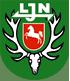 am 20.05./ 17.06.2017Die Jägerschaft Burgdorf bietet für Ihre Mitglieder zu den unten genannten Terminen ein Flintenlehrgang an. Folgende Inhalte sind geplant:Sie lernen neue Schwungtechniken, die richtige Fußstellung und wohin das Laufbündel zeigen sollte. Um Fehler zu erkennen, schaut der Profi den Schützen bei jeder Taube über die Schulter und korrigiert diese. Ferner wird Schritt für Schritt der Ablauf verschiedener Anschlagarten gezeigt und wie Sie Schwung in das Mitziehen bringen.Datum:	20.	Mai	2017              17.Juni     2017Ort:		Schießstand Celle Land/ Scheuen
Uhrzeit:	08.00 Uhr bis 13.00 UhrVoraussetzungen: Flinte, gültiger Jagdschein (Kontrolle), Munition, Schießweste und Gehör-		      schutz, Mitglied der Jägerschaft Burgdorf e.V.Teilnehmeranzahl: Der Lehrgang ist derzeit auf 6 Teilnehmer beschränktLehrgangsgebühr: 45,- EUR pro TeilnehmerAblauf: Vorstellung der Kursteilnehmer - theoretische Auffrischung der Grundlagen und Techniken - kleine Pause - anschließend üben auf den Trap- und Skeetständen - ab etwa 13.00 Uhr Ende der Veranstaltung mit Übergabe der Teilnahmebescheinigungen.Referent/ Ausbilder: Detlef Koch